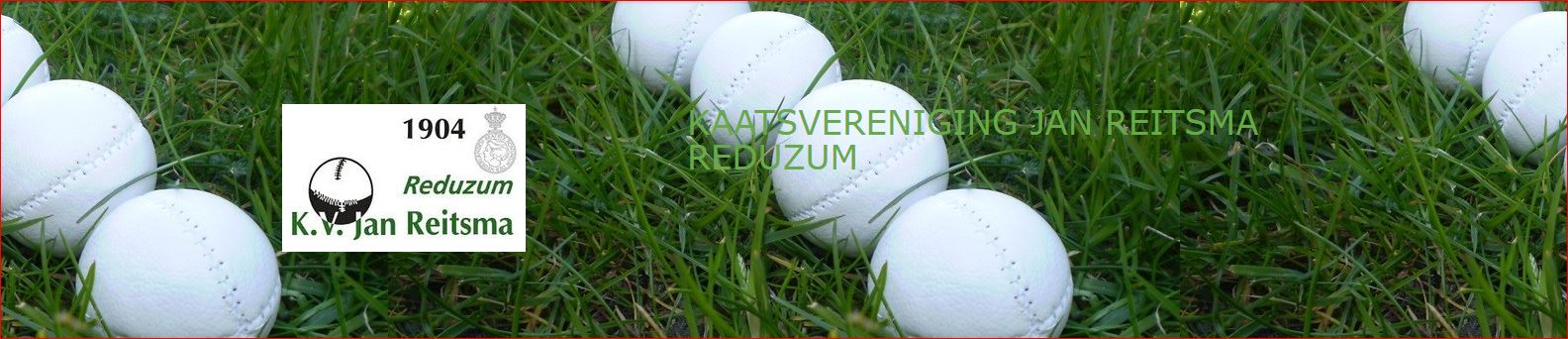 Privacy beleidKaatsvereniging Jan Reitsma ReduzumInhoudsopgave1 Inleiding	51.1 Vereisten verwerking persoonsgegevens voor verenigingen	51.2 Aanvullende vereisten	61.3 Systemen	61.3.1 Ledenadministratie ….	61.3.2 kaatsverenigingjanreitsma.nl en Facebook	61.3.3 Financiën	61.3.4 Mail	61.4 Privacy statement	71.5 Updates privacy beleid	72 Registratie en zichtbaarheid persoonsgegevens	72.1 Gegevensmatrix	72.2 Registratie van bijzondere gegevens	82.2.1 Definitie bijzondere gegevens	82.2.2 Medische gegevens	82.2.3 Geheimhouding	92.2.4 Vervaltermijn	92.3 Systeem- en gegevensbeheer	92.4 Permissies	93 Verstrekken, uitwisselen en gebruik van persoonsgegevens	93.1 Algemeen	93.1.2 Voorwaarden gebruik van persoonsgegevens	103.2 Externe partijen	103.3 Activiteiten	113.4 Bovenregionaal	113.4.1 Inschrijving voor een activiteit van een regionale organisatie	123.5 Regionaal niveau of steunpunt	123.6 Groepsniveau	133.6.1 Groepsactiviteit voor groepen binnen of buiten de regio	133.6.2 Inschrijving voor een activiteit van een groep	133.6.3 Gebruik van gegevens voor doeleinden binnen de eigen groep, ten behoeve van leden van de eigen groep	134 Registreren persoonsgegevens ten behoeve van dienstverlening	144.1 Klantvraag	144.1.1 Uitzonderingen	144.2 Livehelp	145 Persoonsgegevens ten behoeve van onderzoek	145.1 Raadplegen van persoonsgegevens	145.1.1 Statistiek	145.2 Verstrekken van persoonsgegevens	155.2.1 Interne onderzoeken	155.2.2 Externe onderzoeken	156 Muteren van persoonsgegevens	156.1. Wie kan muteren?	156.2 Muteren door het lid zelf	166.3 Muteren door de gegevensbeheerder	166.3.1 Organisatieonderdeel van het lid	167 Bewaren van persoonsgegevens	167.1 Lijsten maken	167.2 Kopiëren	167.3 Publiceren	167.4 Verwijderen	167.5 Bewaren van gegevens in de ledenadministratie door KV Jan Reitsma	177.6 Persoonsgegevens tijdens de ontwikkeling van de ledenadministratie	178 Berichten verzenden	178.1 Bulkmail	178.1.1 Uitzonderingen	179 Registratielijsten	179.1 Registratiesysteem KV Jan Reitsma	1710 Online media KV Jan Reitsma	1810.1 Cookiestatement	1810.1.1 Analytics	1810.1.2 Cookies voor social media	1910.1.3 Overige cookies	1910.1.4 Onder de websites van KV Jan Reitsma en dit cookiestatement vallen:	1910.1.5 Tot slot	1910.2 Disclaimer KV Jan Reitsma.nl websites en Ledenadministratie	1910.2.1 Informatie van derden, producten en diensten	2010.2.2 Contactgegevens uit de ledenadministratie	2010.2.3 Persoonlijke data	2010.2.4 Links	2010.2.5 Uitsluiting van aansprakelijkheid	2010.2.6 Toepasselijk recht	2110.2.7 Wijzigingen	2110.2.8 Merkgebruik	2110.2.9 Documenten, illustraties (Foto)materiaal en content	2110.3 Datalekken	2110.3.1 Procedure datalekken herkennen	2110.3.2 Procedure datalekken communiceren	2210.3.2.1 Aan de toezichthouder	2210.3.2.2 Aan het lid	2211 Misbruik van persoonlijke gegevens	2211.1 Misbruik voorkomen	2211.1.1 Controle	2311.1.2 Integriteits- en geheimhoudingsverklaringen	2311.1.3 Verklaring Omtrent Gedrag	2311.1.4 Registratielijst	2311.2 Misbruik melden	2311.3 Maatregelen	2312 Vragen en klachten	241 InleidingKV Jan Reitsma hecht grote waarde aan de bescherming van de persoonsgegevens van haar leden, partners en andere relaties. Persoonlijke gegevens worden door KV Jan Reitsma dan ook met de grootst mogelijke zorgvuldigheid behandeld en beveiligd. KV Jan Reitsma houdt zich dan ook in alle gevallen aan de eisen die de Wet bescherming persoonsgegevens stelt.In dit privacy beleid staat beschreven hoe KV Jan Reitsma persoonsgegevens en gegevensbestanden registreert, verwerkt en bewaart. Ook gerelateerde onderwerpen, zoals het raadplegen, muteren, uitwisselen en verstrekken van gegevens staat in dit beleid beschreven. Het privacy beleid omvat alle systemen waarin persoonsgegevens voorkomen en is van toepassing is bij KV Jan Reitsma.1.1 Vereisten verwerking persoonsgegevens voor verenigingenDe Wet bescherming persoonsgegevens stelt eisen aan organisaties die gegevensbestanden beheren, zoals een ledenadministratie. Deze eisen zijn;toestemming van het lid voor het verwerken van de gegevens;juist en nauwkeurig bijhouden van de lid gegevens;beveiligen van de lid gegevens;op verzoek inzage verlenen in de eigen opgeslagen lid gegevens;uitsluitend gebruik van de lid gegevens voor het doel waarvoor ze verzameld zijn.Conform de Wet bescherming persoonsgegevens is KV Jan Reitsma toegestaan persoonsgegevens te verwerken; categorie Bijzondere vereisten, vrijgestelde categorieën van verwerkingen (paragraaf 1): verenigingen, stichtingen en publiekrechtelijke beroepsorganisaties.1.2 Aanvullende vereistenKV Jan Reitsma stelt met dit privacy beleid, naast de wettelijke vereisten, ook een aantal aanvullende richtlijnen vast voor het verwerken van persoonsgegevens. Het beleid bevat ook aandachtspunten voor leden, gebruikers, beheerders en ontwerpers van systemen om niet alleen nu maar ook in de toekomst de privacy te waarborgen.1.3 SystemenKV Jan Reitsma verwerkt persoonsgegevens in de volgende systemen. 1.3.1 Ledenadministratie ….De ledenadministratie is de administratieve applicatie van KV Jan Reitsma en wordt gebruikt door twee functionarissen van de organisatie, de gegevensbeheerder en de penningmeester. Het doel van deze administratie is om administratieve en financiële taken efficiënt te laten verlopen door de gegevens op één plaats op te slaan en voor de juiste personen beschikbaar te stellen. 1.3.2 Kaatsverenigingjanreitsma.nl en FacebookDe website www.kaatsverenigingjanreitsma.nl en Facebook zijn het informatie- en nieuwsportaal van de vereniging, de informatie is openbaar toegankelijk. Via www.kaatsverenigingjanreitsma.nl en Facebook hebben een fotogalerij van prijswinnaars om rechten vrij te gebruiken foto’s te raadplegen. Daarnaast beschikt KV Jan Reitsma over een PC beeldarchief waarin ook foto- en videomateriaal vanuit de historie is gearchiveerd.1.3.3 FinanciënDe financiële administratie van KV Jan Reitsma verwerkt persoonsgegevens in de debiteuren- en crediteurenadministratie van de vereniging. Voor contributiezaken is er een koppeling met de ledenadministratie.1.3.4 MailKV Jan Reitsma werkt met Gmail voor het (geautomatiseerd) versturen van e-mails. Om de juiste doelgroepen te bemailen zijn in het systeem naast een e-mailadres beperkt aanvullende persoonsgegevens geregistreerd. De mailadressen worden in een bcc verstuurd, zodat deze niet zichtbaar zijn voor iedereen.1.4 Privacy statementKV Jan Reitsma verwerkt persoonsgegevens en wil daarover duidelijk en transparant communiceren. In het privacy statement wordt antwoord gegeven op de belangrijkste vragen over de verwerking van persoonsgegevens door KV Jan Reitsma. Het privacy statement is te vinden op de website en Facebook en is als bijlage toegevoegd bij dit document.1.5 Updates privacy beleidKV Jan Reitsma behoudt zich het recht voor om wijzigingen aan te brengen in dit privacy beleid. Het verdient aanbeveling om dit privacy beleid regelmatig te raadplegen, zodat je van de wijzigingen op de hoogte bent. Je kunt dit privacy beleid zelf opslaan of raadplegen via www.kaatsverenigingjanreitsma.nl2 Registratie en zichtbaarheid persoonsgegevens 2.1 GegevensmatrixDe volgende persoonsgegevens worden door KV Jan Reitsma geregistreerd in de ledenadministratie en financiële administratie welke voorzien wordt van een uniek kenmerk, het lidnummer. Basisgegevens:Voornaam Voorletters Achternaam Adres, postcode, woonplaats Telefoonnummer Mobiel nummer E-mailadres Geslacht Geboortedatum Geboorteplaats VOG (wanneer nodig) Bankrekeningen Machtigingen Inschrijvingen overzicht Inschrijving wijzigen 2.2 Registratie van bijzondere gegevensBijzondere gegevens mogen alleen geregistreerd worden als hiervoor een noodzaak bestaat. Binnen KV Jan Reitsma mogen volgens de wet alléén gegevens omtrent de gezondheid van een lid worden verzameld om op die manier een goede verzorging en behandeling te kunnen waarborgen. Alle andere gegevens zijn uitdrukkelijk niet toegestaan te registreren, tenzij hiervoor een duidelijke aanleiding is én het lid expliciete toestemming heeft gegeven.Sommige gegevens zijn extra gevoelig. Denk hierbij aan bijvoorbeeld gegevens over iemands gezondheid of godsdienst. Deze gegevens vormen een extra risico voor de privacy van de leden, aangezien aan de hand van deze gegevens ongewenste koppelingen gemaakt kunnen worden. Toch kan er – bijvoorbeeld bij kampen – de noodzaak bestaan om deze gegevens, al dan niet hard-copy, paraat te hebben.2.2.1 Definitie bijzondere gegevensOnder bijzondere gegevens vallen:Godsdienst of levensovertuigingRasPolitieke gezindheidSeksualiteitLidmaatschap van een vakverenigingBurger Service Nummer (BSN, voorheen Sofinummer)2.2.2 Medische gegevensVoor activiteiten als kampen kan het noodzakelijk zijn dat een deelnemer medische gegevens verstrekt aan de organisator. Deze medische gegevens mogen niet langer geregistreerd worden dan waarvoor de gegevens zijn verstrekt. Onder de noemer van medische gegevens mogen de onder 2.2.1 genoemde gegevens ook niet worden geregistreerd.2.2.3 GeheimhoudingPersonen die permissie hebben persoonsgegevens (zowel algemeen als bijzondere gegevens) te registreren en raadplegen, zijn verplicht tot geheimhouding tenzij er een wettelijke of redelijke noodzaak toe bestaat gegevens te verstrekken.2.2.4 VervaltermijnBijzondere gegevens mogen alleen voor een vooraf bepaalde en kenbaar gemaakte periode worden geregistreerd en moeten na deze periode worden verwijderd. Bijvoorbeeld een gezondheidsformulier voor een zomerkamp, dat na het kamp vernietigd dient te worden.2.3 Systeem- en gegevensbeheerDe gegevens en applicaties die gebruikt worden binnen KV Jan Reitsma zijn aan onderhoud onderhevig. ICT functionaris beheert namens KV Jan Reitsma diverse systemen, zowel hardware als softwarematig. Doordat de ICT functionaris toegang heeft tot deze systemen, heeft hij direct of indirect ook toegang tot de gegevens van leden. Deze toegang wordt zoveel mogelijk beperkt en alleen aan die mensen verstrekt die daadwerkelijk toegang tot deze systemen nodig hebben. Zij zijn conform het huishoudelijk reglement verplicht tot het ondertekenen van een integriteits- en geheimhoudingsverklaring. Deze overeenkomst waarborgt op juridische wijze de privacy van leden.Op technisch vlak worden logboeken bijgehouden op de systemen waarin gegevens worden opgeslagen, waarin te zien is door wie welke gegevens zijn geraadpleegd.2.4 PermissiesVeelal zijn de persmissies gekoppeld aan de functie die een persoon vervult binnen KV Jan Reitsma. Bij verandering van een functie, worden ook de permissies meegenomen. Binnen de applicaties is het gebruikelijk dat het toekennen van rechten gebeurt op het bovenliggende niveau en dus nooit door de gebruiker zelf kan gebeuren (toe-eigenen van rechten).3 Verstrekken, uitwisselen en gebruik van persoonsgegevensNaast strenge privacywetgeving, gelden onderstaande beleidsafspraken rondom het verstrekken van gegevens. De afspraken staan per niveau beschreven. Deze informatie is ook separaat te vinden op www.kaatsverenigingjanreitsma.nl in het infoblad ‘Beleidsafspraken verstrekken persoonsgegevens”.3.1 AlgemeenBestuursledenGegevensbeheerder en de penningmeester kunnen de gegevens van leden inzien. Bestuurslid kan een nieuw lid aanmelden bij de gegevensbeheerder. Gegevensbeheerder verstrekt beperkte persoonsgegevens aan de voorzitters en secretarissen van de vereniging. Te weten de naam en geboortedatum, dit i.v.m. indeling van parturen en trainingen.PenningmeesterDe penningmeester beheert de contributie- en debiteurenadministraties. Exclusieve rechtenIn uitzonderlijke gevallen kunnen exclusieve rechten worden toegekend om gegevens te verlenen aan derden. Denk bijvoorbeeld aan de KNKB, deze heeft persoonsgegevens nodig om een bondsnummer aan te maken voor leden.3.1.2 Voorwaarden gebruik van persoonsgegevensHet gebruik van gegevens dient aan de volgende voorwaarden te voldoen:1. Er moet een duidelijk doel worden gesteld waartoe de gegevens gebruikt gaan worden, waarbij duidelijk wordt wie voor welke periode toegang heeft tot welke gegevens;2. Er mogen enkel relevante gegevens gebruikt worden. Met andere woorden, er mogen geen onnodige of bovenmatige gegevens verzameld of gebruikt worden;3. Er dient een permissiemodel opgesteld te worden waarin wordt vastgelegd welke personen toegang krijgen tot welke gegevens. Tevens dient er een gedegen beveiliging te worden aangebracht op het gebruik van de gegevens;4. De gegevens mogen niet aan derden worden verstrekt tenzij daar expliciet toestemming voor gegeven is door het lid of daartoe een wettelijke verplichting bestaat;5. De gegevens mogen alleen voor een vastgestelde periode worden gebruikt en dienen daarna verwijderd te worden. Tussentijds moeten gegevens op het verzoek van het lid verwijderd kunnen worden. Langer gebruik dan de vooraf vastgestelde periode (bijvoorbeeld voor de duur van een evenement) kan alleen met expliciete toestemming van het lid;6. Bijzondere gegevens, waaronder godsdienst, gezondheid of strafrechtelijke gegevens, mogen alleen verzameld worden indien daartoe een strikte noodzaak bestaat en met expliciete consensus van het lid. Deze gegevens dienen volledig te worden verwijderd na afloop van de gestelde periode;7. Het gebruik van de gegevens gebeurt conform het privacy beleid en de Wet bescherming persoonsgegevens.3.2 Externe partijenVerstrekken van persoonsgegevens, adresgegevens en e-mailadressen van leden van KV Jan Reitsma Nederland aan een niet bij KV Jan Reitsma aangesloten of door KV Jan Reitsma gecontracteerde organisatie cq. externe organisatie (zowel commercieel als non-profit) is in geen enkel geval toegestaan.KV Jan Reitsma biedt externe organisaties de mogelijkheid te adverteren in diverse communicatie-uitingen. Verwijs hiervoor door naar: KV Jan Reitsma@gmail.com Voor non-profitorganisaties wordt door team communicatie KV Jan Reitsma per geval bekeken of er een podium geboden kan worden in een van de bestaande communicatie-uitingen.Indien bij een regio of steunpunt het verzoek binnenkomt voor het verspreiden van informatie van een externe organisatie, via de regio of steunpunt, kan dit binnen de bestaande communicatiemiddelen van het steunpunt of de regio tot uitvoer worden gebracht. Per geval ter beoordeling van de regio of het steunpunt. Het verstrekken van gegevens is daarbij nooit toegestaan en verder gelden de afspraken genoemd onder de ad. die betrekking heeft op het organisatie-onderdeel hieronder. Bij twijfel neem contact op met KV Jan Reitsma.3.3 Activiteiten Verstrekken van persoonsgegevens, adresgegevens en e-mailadressen van leden aan een regionaal ledenactiviteit is niet toegestaan.  Het versturen van een mailing per post is mogelijk naar geselecteerde doelgroepen in overleg met KV Jan Reitsma. Het versturen van een mailing per e-mail is conform het protocol van KV Jan Reitsma naar geselecteerde doelgroepen toegestaan. opname in de kaatsagenda van KV Jan Reitsma in het kaatsboekje van KV Jan Reitsmapubliciteit via de social media kanalen van KV Jan Reitsma De ledenactiviteit kan en mag gegevens van de voor de ledenactiviteit ingeschreven leden gebruiken, mits:De gegevens uitsluitend gebruikt worden voor het evenementDe gegevens mogen alleen gebruikt worden voor het evenement waarvoor is aangemeld. Het is niet toegestaan de gegevens te gebruiken voor promotie van de activiteit in het jaar daarop, tenzij aparte is aangegeven dat de inschrijver deze informatie in het daarop volgende jaar wil ontvangen.3.4 Bovenregionaal Verstrekken van persoonsgegevens, adresgegevens en e-mailadressen aan een bovenregionale activiteit is niet toegestaan.  Het versturen van een mailing per post is alleen mogelijk naar groepssecretariaten (dit betreft openbare adresgegevens website kaatsverenigingjanreitsma.nl / KNKB / Kamer van Koophandel) Deze gegevens kunnen worden verstrekt door KV Jan Reitsma. Het versturen van een mailing per e-mail van KV Jan Reitsma is niet toegestaan, KV Jan Reitsma biedt per e-mail en online activiteiten de volgende alternatieven:publicatie op  Facebook, gekoppeld aan nieuwsbericht op de website www.kaatsverenigingjanreitsma.nlopname in de kaatsagenda van KV Jan Reitsmapubliciteit via de social media kanalen van KV Jan Reitsma3.4.1 Inschrijving voor een activiteit van een regionale organisatie De regionale activiteit kan en mag gegevens van de voor de activiteit ingeschreven leden gebruiken, mits:Dat de gegevens uitsluitend gebruikt worden voor het evenementhet gebruik van telefoonnummer en e-mailadres op het inschrijfformulier, waarbij e-mailadres een uitzondering mag zijn voor het verstrekken van essentiële informatie voor het evenement. De gegevens mogen alleen gebruikt worden voor het evenement waarvoor is aangemeld. Het is niet toegestaan de gegevens te gebruiken voor promotie van de activiteit in het jaar daarop, tenzij apart is aangegeven dat de inschrijver deze informatie in het daarop volgende jaar wil ontvangen. 3.5 Regionaal niveau of steunpunt Verstrekken van persoonsgegevens, adresgegevens en e-mailadressen aan een regionaal onderdeel of activiteit is niet toegestaan.  Het versturen van een mailing direct vanuit het organisatieonderdeel per post of per e-mail is alleen mogelijk naar groepssecretariaten (dit betreft openbare adresgegevens website KV Jan Reitsma.nl / KNKB / Kamer van Koophandel). Deze gegevens kunnen worden verstrekt door KV Jan Reitsma. Het versturen van een mailing per e-mail van KV Jan Reitsma is niet toegestaan, KV Jan Reitsma biedt per e-mail en online activiteiten de volgende alternatieven:publicatie op  Facebook, gekoppeld aan nieuwsbericht op de website www.kaatsverenigingjanreitsma.nlopname in de kaatsagenda van KV Jan Reitsmapubliciteit via de social media kanalen van KV Jan Reitsma3.5.1 Inschrijving voor een activiteit van een regionale organisatie of steunpunt De regionale activiteit kan en mag gegevens van de voor de ledenactiviteit ingeschreven leden gebruiken, mits:Dat de gegevens uitsluitend gebruikt worden voor het evenementhet gebruik van telefoonnummer en e-mailadres op het inschrijfformulier, waarbij e-mailadres een uitzondering mag zijn voor het verstrekken van essentiële informatie voor het evenement. De gegevens mogen alleen gebruikt worden voor het evenement waarvoor is aangemeld. Het is niet toegestaan de gegevens te gebruiken voor promotie van de activiteit in het jaar daarop, tenzij apart is aangegeven dat de inschrijver deze informatie in het daarop volgende jaar wil ontvangen.3.6 Groepsniveau3.6.1 Groepsactiviteit voor groepen binnen of buiten de regio Verstrekken van persoonsgegevens, adresgegevens en e-mailadressen aan een groep is niet toegestaan door de organisatie en alle onderliggende organisatieonderdelen.  Het versturen van een mailing direct vanuit de activiteit per post of per e-mail is alleen mogelijk naar groepssecretariaten (dit betreft openbare adresgegevens website KV Jan Reitsma.nl / KNKB / Kamer van Koophandel). Deze gegevens kunnen worden verstrekt door KV Jan Reitsma. Het versturen van een mailing per post of per e-mail buiten het gebied van de regio is niet mogelijk, ook niet als het een groeps-of regio-overstijgende activiteit betreft.KV Jan Reitsma biedt per e-mail en online activiteiten de volgende alternatieven:publicatie op  Facebook, gekoppeld aan nieuwsbericht op de website www.kaatsverenigingjanreitsma.nlopname in de kaatsagenda van KV Jan Reitsmapubliciteit via de social media kanalen van KV Jan Reitsma3.6.2 Inschrijving voor een activiteit van een groep De groepsactiviteit kan en mag gegevens van de voor de ledenactiviteit ingeschreven leden gebruiken, mits:o Dat de gegevens uitsluitend gebruikt worden voor het evenemento Het gebruik van telefoonnummer en e-mailadres op het inschrijfformulier, waarbij e-mailadres een uitzondering mag zijn voor het verstrekken van essentiële informatie voor het evenement. o De gegevens mogen alleen gebruikt worden voor het evenement waarvoor is aangemeld. Het is niet toegestaan de gegevens te gebruiken voor promotie van de activiteit in het jaar daarop, tenzij apart is aangegeven dat de inschrijver deze informatie in het daarop volgende jaar wil ontvangen. 3.6.3 Gebruik van gegevens voor doeleinden binnen de eigen groep, ten behoeve van leden van de eigen groep Groepen kunnen voor communicatie naar hun eigen leden, gebruik maken van de eigen communicatiemiddelen en de gegevens van hun leden. 4 Registreren persoonsgegevens ten behoeve van dienstverlening KV Jan Reitsma hecht veel waarde aan een optimale dienstverlening naar haar leden. Daarnaast zijn er andere ‘klantcontacten’ met niet-leden, waarbij wel sprake is van dienstverlening.4.1 Klantvraag Klantvragen worden bij KV Jan Reitsma geregistreerd en afgehandeld via de KV Jan Reitsma mail. Getracht wordt vragen rechtstreeks naar het juiste bestuur te dispatching, waarna een vraag snel afgehandeld kan worden. Het mailadres heeft geen koppeling met de ledenadministratie en de gegevens die worden opgeslagen betreft de informatie die de vragensteller (klant) per e-mail, webformulier meestuurt. Informatie wordt niet gedeeld met externe partijen.4.1.1 UitzonderingenSommige vragen kunnen doorgestuurd naar de KNKB of Federatie om zo de juiste informatie te krijgen.4.2 LivehelpKV Jan Reitsma biedt klanten de mogelijkheid direct een vraag te stellen via de website of mail. 5 Persoonsgegevens ten behoeve van onderzoekKV Jan Reitsma heeft interesse in ontwikkelingen bij jeugd, in de maatschappij en soms in het bedrijfsleven. Daarbij zijn we op zoek naar informatie om onze vereniging te versterken, bijvoorbeeld: eigentijdse programma’s afgestemd op de betreffende leeftijdsgroep. 5.1 Raadplegen van persoonsgegevensZoals vermeld in hoofdstuk 4, is de vereniging terughoudend in het geven van inzicht in persoonsgegevens: ook voor onderzoek moet duidelijk zijn wat de echt noodzakelijke gegevens zijn om te gebruiken voor dat onderzoek, zoals ook omschreven in 4.1.2. De onderzoeker moet van te voren duidelijk maken wat het doel van het onderzoek is, welke gegevens hij denkt te nodig te hebben van de vereniging en hoe hij de gegevens gaat bewerken of verwerken.5.1.1 StatistiekKV Jan Reitsma heeft vanzelfsprekend leden die een bepaalde tijd wél lid zijn en daarna niet meer. Toch is het voor sommige onderzoeken om juist dit verloop te onderzoeken. Hoewel een oorspronkelijk lid zijn persoonsgegevens na zijn lidmaatschap niet zal bijhouden, heeft KV Jan Reitsma wel de plicht om zorgvuldig met die gegevens om te gaan. Bij dit soort overzichten worden persoonsgegevens gebruikt en verwerkt tot statistische gegevens. In feite zijn de persoonsgegevens geanonimiseerd tot aantallen. Bij onderzoeken van statistische aard, geeft KV Jan Reitsma dus ook alleen inzicht in statistische gegevens. 5.2 Verstrekken van persoonsgegevensVoor bijzondere onderzoeken is het soms nodig om persoonsgegevens te gebruiken, bijvoorbeeld: leden die wonen in een bepaald postcodegebied, gerelateerd aan de leeftijd. Ook dan hanteren we grote terughoudendheid met het verstrekken, zie hiervoor hoofdstuk 4.5.2.1 Interne onderzoekenOok voor dit soort onderzoeken blijft er sprake terughoudendheid op het verstrekken van persoonsgegevens: alleen het noodzakelijke en relevante.a. Onderzoeken vinden plaats in het kader van trendanalyse: leeftijdenpostcodegebiedenb. Ledenactiviteiten, wedstrijden of trainingen maken gebruik van de mail, app en social media voor bijvoorbeeld inschrijving van de activiteit. De gegevensbeheerder kan gebruik maken de persoonsgegevens van de ingeschrevenen. Dit gebruik moet zich beperken tot de betreffende activiteit.5.2.2 Externe onderzoekenPartijen of organisaties buiten KV Jan Reitsma kunnen zeer beperkt worden voorzien van persoonsgegevens. Alleen op basis van relevantie voor KV Jan Reitsma zelf, worden geanonimiseerde gegevens beschikbaar gesteld: géén namen, geen geboortedata en geen postcode-huisnummers.Uitzondering hierop is Justitieel onderzoek indien het verzoek hiertoe dwingend is in opdracht van de Officier van Justitie.6 Muteren van persoonsgegevensDe gegevens van een lid kunnen op verschillende organisatie niveaus worden gemuteerd. Deze niveaus zijn versimpeld op de volgende manier in te delen:Regionaal LokaalSpeltakLid6.1. Wie kan muteren?Over het algemeen kan gesteld worden dat de basis persoonsgegevens van een lid alleen door de gegevensbeheerder gewijzigd kunnen worden. 6.2 Muteren door het lid zelfEen lid kan ten alle tijden zijn eigen persoonsgegevens inzien en wijzigen door langs te gaan bij de gegevensbeheerder.6.3 Muteren door de gegevensbeheerder6.3.1 Organisatieonderdeel van het lidEen gegevensbeheerder binnen het organisatieonderdeel van het lid kan alle persoonsgegevens van het lid muteren.Een uitzondering hierop is of het lid een magazine wil ontvangen ja of nee. Deze is alleen door het lid zelf en door de gegevensbeheerder te wijzigen.7 Bewaren van persoonsgegevensNaam van het programma is hét ledenadministratie systeem van KV Jan Reitsma. Er zijn in- en export mogelijkheden voorzien, om bijvoorbeeld een lijst te maken voor het (als leiding zijnde) bij de hand hebben van gegevens voor een activiteit. Het is expliciet niet de bedoeling lijsten te exporteren en deze voor langere tijd te bewaren, of door te geven aan mensen die normaliter geen toegang hebben tot die gegevens.7.1 Lijsten makenAlleen de gegevensbeheerder kan een lijst exporteren.Als er een lijst geëxporteerd wordt is dit zoals al eerder aangegeven alleen voor een beperkte tijd. Gegevens in de ledenadministratie veranderen continu en een lijst die bewaard wordt kan dus verouderde gegevens bevatten. Tevens kan het bewaren een potentieel beveiligingsprobleem zijn, aangezien de gegevens dan opgeslagen worden op een lokale computer en er vanuit de organisatie geen zicht is op virussen, spyware, etcetera.Het is dan ook geheel de verantwoording van degene die de lijst exporteert en opslaat om te zorgen dat deze gegevens correct en veilig worden bewaard.7.2 KopiërenHet is uitdrukkelijk verboden de geëxporteerde gegevens te vermenigvuldigen of kopiëren op elke mogelijke manier. De export is strikt persoonlijk en hier dient dan ook zorgvuldig mee omgegaan te worden.7.3 PublicerenDe gegevens die in de ledenadministratie staan zijn strikt persoonlijk. Hiervan mag dan ook niets gepubliceerd worden op een andere manier zonder uitdrukkelijke toestemming van het betreffende lid.7.4 VerwijderenEen export moet zo kort mogelijk bewaard worden. Degene die de export maakt is er persoonlijk verantwoordelijk voor om deze dusdanig te verwijderen dat deze niet meer te herstellen is door onbevoegden.7.5 Bewaren van gegevens in de ledenadministratie door KV Jan ReitsmaDe gegevens in de ledenadministratie blijven hier in staan zo lang het lidmaatschap van het lid loopt. Dit omvat zowel de persoonsgegevens als bijvoorbeeld inschrijvingen en bankgegevens.Na afloop van het lidmaatschap worden de gegevens nog bewaard voor statistische doeleinden, het organiseren van een reünie en om te zorgen dat een lid bij her inschrijven binnen 2 jaar niet alle gegevens opnieuw hoeft in te voeren.De formulieren die bij Aanvullende lid gegevens ingevuld worden, worden na 6 maanden weg gegooid, dit omdat er in deze formulieren vaak gevraagd wordt naar medische gegevens voor activiteiten en we deze niet bij KV Jan Reitsma willen bewaren. De gegevens van oud leden kunnen alleen bekeken worden door een rol “Gegevensbeheerder Oud Leden”. De gegevens kunnen niet gewijzigd worden en dienen uitsluitend voor historische, statistische of wetenschappelijke doeleinden, alsmede het organiseren van een reünie gebruikt te worden.7.6 Persoonsgegevens tijdens de ontwikkeling van de ledenadministratieTijdens de ontwikkeling van de ledenadministratie worden voor zo ver dat mogelijk is alleen geanonimiseerde data bestanden gebruikt. Deze omgeving is lokaal en is niet als online server benaderbaar.8 Berichten verzenden8.1 BulkmailHet begrip bulkmail omvat e-mailberichten, postzendingen, SMS- en telemarketing. Alle vormen van bulkmail zijn doeltreffende middelen om doelgroepen binnen KV Jan Reitsma op een directe manier te bereiken. Het is dan ook niet vreemd dat hier zeer regelmatig gebruik van wordt gemaakt.Een bulkzending bevat altijd de volgende informatie:Doelgroep waarin de ontvanger zich bevindtAfzender (onderdeel van KV Jan Reitsma)Afmeldmogelijkheid 8.1.1 UitzonderingenBerichten met minder dan 20 unieke ontvangers zijn géén bulkmail. Daarnaast zijn systeemberichten en functionele e-mails (berichtgeving die essentieel is aan het lidmaatschap van KV Jan Reitsma) uitgesloten van het bulkmailprotocol. Denk bijvoorbeeld aan een e-mail dat bij aanvang van het lidmaatschap, een e-mail met informatie zoals je lidnummer.9 Registratielijsten9.1 Registratiesysteem KV Jan ReitsmaKV Jan Reitsma kent een registratiesysteem. Wanneer gedrag van een persoon die bij KV Jan Reitsma betrokken is (geweest) zodanig is, dat dit tot aanzienlijk risico voor KV Jan Reitsma of haar leden leidt, kan KV Jan Reitsma besluiten die persoon uit te sluiten van lidmaatschap in de toekomst. Om dit te waarborgen wordt dit vastgelegd in een lijst, het registratiesysteem. Een dergelijk systeem is vanwege de gevoelige aard aan nog strengere regels gebonden. Het systeem is volgens de wet gemeld bij de Autoriteit Persoonsgegevens. In het meldingenregister staat omschreven wat er wordt geregistreerd, met welk doel en wie er toegang toe heeft. De Autoriteit Persoonsgegevens heeft zelf geen toegang tot de persoonsgegevens.Het registratiesysteem kan alleen worden ingezien door KV Jan Reitsma.10 Online media KV Jan ReitsmaOnline communicatie kan ook binnen KV Jan Reitsma niet meer ontbreken. Naast de vele voordelen van online media, zijn er ook aandachtspunten, waaronder wetgeving op het gebied van cookies.Daarnaast is er een disclaimer van toepassing op de online kanalen van KV Jan Reitsma. De statements en de disclaimer zijn hieronder opgenomen.10.1 CookiestatementDe websites van KV Jan Reitsma gebruiken cookies om er voor te zorgen dat de websites naar behoren werken, ook wel functionele cookies. Zo gebruiken wij cookies voor: het onthouden van informatie die je invult op de verschillende pagina’s, zodat je niet steeds al je gegevens opnieuw hoeft in te vullen het doorgeven van informatie van de ene pagina aan de volgende pagina, bijvoorbeeld als er een vragenlijst of online bestelling wordt ingevuld het opslaan van voorkeuren, zoals de taal, locatie, het gewenste aantal te tonen zoekresultaten, etc. het uitlezen van je browserinstellingen om onze website optimaal op je beeldscherm te kunnen weergeven het gelijkmatig belasten van de website, waardoor de site bereikbaar blijft het mogelijk maken om te reageren op onze website Cookies voor statistiek10.1.1 AnalyticsKV Jan Reitsma gebruikt daarnaast cookies voor statistiek, op basis van Google Analytics (_umtz, _utma, _utmb, _utmc): het bijhouden van het aantal bezoekers op onze webpagina’s het bijhouden van de tijdsduur die elke bezoeker doorbrengt op onze webpagina’s het bepalen van de volgorde waarin een bezoeker de verschillende pagina’s van onze website bezoekt het beoordelen welke delen van onze site aanpassing behoeven het optimaliseren van de website10.1.2 Cookies voor social mediaTot slot gebruiken we cookies zodat je onze artikelen kunt delen (en reageren) op social media:De artikelen, foto's en video’s die je op onze website bekijkt, kun je door middel van buttons delen via social media. Voor het functioneren van deze buttons wordt gebruik gemaakt van social media cookies van de social media partijen, zodat deze jou herkennen op het moment dat jij een artikel of video wilt delen. Deze cookies maken het dus mogelijk dat ingelogde gebruikers van geselecteerde social media bepaalde inhoud van onze website direct kunnen delen.Voor de cookies die de social media partijen plaatsen en de mogelijke data die zij hiermee verzamelen, verwijzen wij naar de verklaringen die deze partijen op hun eigen websites daarover geven. Let op dat deze verklaringen regelmatig kunnen wijzigen. KV Jan Reitsma heeft daar geen invloed op.10.1.3 Overige cookiesDoor de manier waarop internet en websites werken, kan het zijn dat wij niet altijd inzicht hebben in de cookies die via onze website door derde partijen worden geplaatst. Dit is met name het geval als onze webpagina’s zogenaamde embedded elementen bevatten; dit zijn teksten, documenten, plaatjes of filmpjes die bij een andere partij opgeslagen zijn, maar die op, in of via onze website getoond worden.Mocht je op deze website cookies tegenkomen die in deze categorie vallen en die we hierboven dus niet genoemd hebben, laat het ons dan weten. Of neem rechtstreeks contact op met de derde partij en vraag welke cookies ze plaatsten, wat de reden daarvoor is, wat de levensduur van de cookie is en op welke manier ze je privacy gewaarborgd hebben.10.1.4 Onder de websites van KV Jan Reitsma en dit cookiestatement vallen: www.kaatsverenigingjanreitsma.nl10.1.5 Tot slotWij zullen dit statement af en toe aan moeten passen, omdat bijvoorbeeld onze website of de regels rondom cookies wijzigen. We mogen de inhoud van de verklaring en de cookies die opgenomen staan in de lijsten altijd en zonder waarschuwing vooraf wijzigen. We raden je aan deze informatie regelmatig te raadplegen voor de laatste versie, om te beoordelen of je de toestemming wilt herzien.10.2 Disclaimer KV Jan Reitsma.nl websites en LedenadministratieDe inhoud van www.kaatsverenigingjanreitsma.nl is met de grootste zorg samengesteld. Hoewel KV Jan Reitsma tracht juiste, volledige en actuele informatie uit betrouwbaar geachte bronnen aan te bieden, verstrekt KV Jan Reitsma expliciet noch impliciet enige garantie dat de op of via deze internetsite aangeboden informatie juist, volledig of actueel is. Beslissingen op basis van deze informatie zijn voor jouw eigen rekening en risico.KV Jan Reitsma garandeert niet dat deze internetsite foutloos of ononderbroken zal functioneren.10.2.1 Informatie van derden, producten en dienstenWanneer KV Jan Reitsma hyperlinks naar andere internetsites (van derden) aanbiedt, betekent dit niet dat KV Jan Reitsma de op of via deze internetsites aangeboden producten of diensten aanbeveelt of in staat voor de informatie. Het gebruik van dergelijke hyperlinks is volledig voor eigen risico. KV Jan Reitsma aanvaardt geen enkele verantwoordelijkheid of aansprakelijkheid met betrekking tot de inhoud, het gebruik of de beschikbaarheid van dergelijke internetsites. De waarheidsgetrouwheid, juistheid, redelijkheid, betrouwbaarheid en volledigheid van informatie op dergelijke internetsites, is door KV Jan Reitsma niet geverifieerd.10.2.2 Contactgegevens uit de ledenadministratieContactgegevens van KV Jan zijn afkomstig uit de ledenadministratie. Gegevensbeheerder is zelf verantwoordelijk voor het registreren van juiste en actuele informatie. KV Jan Reitsma verstrekt deze gegevens in geen geval aan derden. Bekijk ook het Privacy statement van KV Jan Reitsma.10.2.3 Persoonlijke dataDaar waar een bezoeker gebruik maakt van de mogelijkheden om informatie te verkrijgen, worden de daarbij verzamelde gegevens slechts gebruikt om de bezoeker te voorzien van de gevraagde informatie. Noodzakelijk verzamelde gegevens worden voor zolang als nodig is opgeslagen in een beveiligde omgeving met zeer beperkte toegang.10.2.4 LinksZonder voorafgaande schriftelijke toestemming van KV Jan Reitsma is het niet toegestaan links naar sites van KV Jan Reitsma aan te bieden met uitzondering van erkende organisatieonderdelen die een eigen site onderhouden.10.2.5 Uitsluiting van aansprakelijkheidKV Jan Reitsma aanvaardt geen enkele aansprakelijkheid ten aanzien van directe, indirecte, bijzondere, incidentele, immateriële of gevolgschade, ongeacht of KV Jan Reitsma op de mogelijkheid van deze schade gewezen is, die op enigerlei wijze voortvloeit uit maar niet beperkt hoeft te zijn tot (i) defecten, virussen of overige onvolkomenheden aan apparatuur en andere software in verband met de toegang tot of het gebruik van deze internetsite, (ii) de informatie die op of via deze internetsite wordt aangeboden, (iii) het onderscheppen, wijzigen of oneigenlijk gebruik van informatie die aan KV Jan Reitsma of aan u wordt gezonden, (iv) de werking of het niet-beschikbaar zijn van deze internetsite, (v) misbruik van deze internetsite, (vi) verlies van gegevens, (vii) het downloaden of gebruiken van software die via deze internetsite beschikbaar wordt gesteld of (viii) aanspraken van derden in verband met gebruik van deze internetsite.De uitsluiting van aansprakelijkheid strekt mede ten gunste van bestuurders en (vrijwillige) medewerkers van KV Jan Reitsma.10.2.6 Toepasselijk rechtOp deze internetsite en de disclaimer is het Nederlands recht van toepassing.10.2.7 WijzigingenKV Jan Reitsma behoudt zich het recht voor de op of via deze internetsite aangeboden informatie, met inbegrip van de tekst van deze disclaimer, te allen tijde te wijzigen zonder hiervan nadere aankondiging te doen. Het verdient aanbeveling periodiek na te gaan of de op of via deze internetsite aangeboden informatie, met inbegrip van de tekst van deze disclaimer, is gewijzigd.10.2.8 MerkgebruikHet gebruik van KV Jan Reitsma merken in woord of beeld is uitgesloten voor derden.10.2.9 Documenten, illustraties (Foto)materiaal en contentAlle content, documenten, beschikbaar gestelde illustraties, logo's, fotomateriaal en overige inhoud van deze website zijn ©KV Jan Reitsma en diverse illustratoren, fotografen of partners. Wilt u iets van dit (foto)materiaal, illustraties, logo's of teksten, downloads en overige media gebruiken, neem dan contact op met KVJan Reitsma@gmail.com10.3 DatalekkenUiteraard doet KV Jan Reitsma er alles aan om de in dit document genoemde persoonsgegevens niet in handen van derden die geen toegang tot die gegevens zouden mogen hebben te laten vallen.Gebeurt dit wel, dan spreken we over een datalek.In artikel 34a van de Wet Bescherming Persoonsgegevens is sinds 1 januari 2016 geregeld dat als er een datalek plaats vindt dit gemeld moet worden. Er wordt hier echter met klemtoon gesproken over het lekken van persoonsgegevens als gevolg van beveiligingsproblemen. Deze datalekken moeten – als ze voldoende ernstig zijn- onverwijld worden gemeld aan de toezichthouder, de Autoriteit Persoonsgegevens (AP), voorheen het CBP.10.3.1 Procedure datalekken herkennenEen datalek kan op verschillende manieren herkend worden. Over het algemeen zal het een melding zijn van het interne test team van Team Internet dat er een manier is om buiten de beveiliging om data op te vragen die niet publiek beschikbaar zou mogen zijn. Dit houdt echter nog niet in dat deze kwetsbaarheid gebruikt is door derden. ICT doet een keer per jaar een externe audit van de code van de ledenadministratie. Hierin staan de meeste persoonsgegevens opgeslagen en deze moet dus ook het beste beveiligd zijn. Als hier kwetsbaarheden aan het licht komen zal hier verder hetzelfde mee omgegaan worden als bij een melding door ICT.10.3.2 Procedure datalekken communiceren10.3.2.1 Aan de toezichthouderZodra er een datalek is geconstateerd zal binnen 72 uur dit gemeld moeten worden bij de toezichthouder. De melding hieraan bevat tenminste: De aard van de inbreuk De instanties waar meer informatie over de inbreuk kan worden verkregen De aanbevolen maatregelen om de negatieve gevolgen van de inbreuk te beperken Een beschrijving van de geconstateerde en de vermoedelijke gevolgen van de inbreuk voor de verwerking van de persoonsgegevens De maatregelen die de organisatie heeft genomen of voorstelt te nemen om deze gevolgen te verhelpen10.3.2.2 Aan het lidNadat er een datalek heeft plaatsgevonden en het waarschijnlijk is dat het lek ongunstige gevolgen zal hebben voor de persoonlijke levenssfeer van het betrokken lid, dient dit lid een melding te ontvangen.In deze melding zal tenminste de aard van de inbreuk, de instanties waar meer informatie over de inbreuk kan worden verkregen en de aanbevolen maatregelen om de negatieve gevolgen van de inbreuk te beperken bevatten.11 Misbruik van persoonlijke gegevens11.1 Misbruik voorkomenWanneer persoonsgegevens gebruikt worden op een andere manier dan is toegestaan volgens wet en beleid, dan is er sprake van ongeoorloofd gebruik. Het ongeoorloofd gebruik kan onopzettelijk zijn, omdat men niet op de hoogte is van de regels. Er kan ook sprake zijn van opzet. In het kader van dit beleid verstaan we onder het begrip ‘misbruik’ zowel opzettelijk als onopzettelijk ongeoorloofd gebruik.Misbruik kan leiden tot schade aan personen of de organisatie.We spreken over misbruik, wanneer:Een persoon die daartoe niet gerechtigd is gegevens verkrijgt en gaat gebruiken.Een in principe gerechtigd persoon de gegevens gebruikt voor een ander doel dat (hem) is toegestaan.Gegevens gebruikt worden die niet geregistreerd of gebruikt mogen worden.Om misbruik te voorkomen is het belangrijk dat een aantal maatregelen getroffen worden. Zo is het belangrijk om beleid op het gebied van privacy en persoonsgegevens te hebben, afspraken te maken en dit ook duidelijk te communiceren. Duidelijkheid over goed gebruik van gegevens voorkomt in ieder geval onopzettelijk misbruik.Naast beleid en communicatie daarover gebruikt KV Jan Reitsma een aantal hulpmiddelen om misbruik te voorkomen.11.1.1 ControleIn onze ledenadministratie kunnen personen slechts beperkt bij gegevens. Alleen in bepaalde functies kun je verder kijken dan jezelf of het team waarin je actief bent. De meeste brede toegang heeft de gegevensbeheerder. Over deze functie is afgesproken dat alleen beroepskrachten waarvoor dit noodzakelijk is deze functie toegewezen krijgen. Hierop wordt toezicht gehouden.Ook over andere functies met brede toegang zijn afspraken gemaakt. Slechts bij bepaalde taken wordt deze toegang gegeven.11.1.2 Integriteits- en geheimhoudingsverklaringenPersonen die breed toegang hebben tot gegevens moeten bij het begin van hun taak een integriteit en geheimhoudingsverklaring ondertekenen. In die verklaring staat beschreven dat er zorgvuldig moet worden omgegaan met gegevens, waaronder persoonsgegevens.11.1.3 Verklaring Omtrent GedragVrijwilligers zijn nog niet genoodzaakt om een Verklaring omtrent Gedrag aan te vragen. KV Jan Reitsma heeft een vertrouwenspersoon aangesteld. Dit is voor eerst voldoende, wanneer het noodzakelijk wordt om een VOG aan te vragen, zal dit gedaan worden. Bij de aanvraag wordt onder andere gecontroleerd op omgang met Informatie.11.1.4 RegistratielijstGeen toegang tot gegevens kan gegeven worden aan personen die deze nadrukkelijk is ontzegd en daartoe op de registratielijst staan. De registratielijst is beschreven in hoofdstuk 9.11.2 Misbruik meldenWanneer iemand een vermoeden heeft dat er misbruik wordt gemaakt van persoonsgegevens binnen KV Jan Reitsma, dient dit gemeld te worden bij KV Jan Reitsma, zodat er waar nodig maatregelen getroffen kunnen worden. Zie voor contactgegevens en procedure hoofdstuk 12.11.3 MaatregelenMisbruik van gegevens zal – afhankelijk van de ernst - aanleiding geven tot een van de volgende maatregelen: waarschuwing, ontzeggen toegang tot gegevens, beëindigen functie of taak en eventueel zelfs einde lidmaatschap of dienstverband. Er zal daarnaast ook steeds worden onderzocht of dit misbruik voorkomen kan worden.12 Vragen en klachtenVragen over Privacy bij KV Jan Reitsma kun je via KVJanReitsma@gmail.com. Ook voor een klacht of melding kun je hier terecht.Van elke melding zullen we de nodige gegevens registreren. Daardoor kunnen we tijdens behandeling het nodige contact onderhouden met degene die contact met ons heeft opgenomen.Bij elke melding zullen we proberen te achterhalen:- waar de gebruikte gegevens vandaan komen- Wat er met de gegevens is gebeurd- Wie er betrokken is- Of er schade is ontstaan en hoe die zoveel mogelijk te herstellen is- Of er stappen nodig zijn om herhaling te voorkomenBijlage 1KV Jan Reitsma verwerkt persoonsgegevens. Wij willen je hierover graag duidelijk en transparant informeren. In dit privacy statement geven wij je antwoord op de belangrijkste vragen over de verwerking van persoonsgegevens door KV Jan Reitsma. Wat zijn persoonsgegevens? Er zijn gegevens die iets over jou zeggen. Bijvoorbeeld je naam, adres, leeftijd. Wanneer (een combinatie van) deze gegevens naar jou herleid kunnen worden, spreken we over persoonsgegevens. Bijvoorbeeld je adres of e-mailadres. Maar bijvoorbeeld ook je voornaam samen met je geboortedatum. Wanneer anderen die persoonsgegevens hebben, moeten ze daar zorgvuldig mee omgaan. Ook foto’s en video’s worden gezien als persoonsgegevens. Van wie verwerkt KV Jan Reitsma persoonsgegevens? KV Jan Reitsma verwerkt persoonsgegevens van mensen met wie wij direct of indirect een relatie hebben, willen, krijgen of hebben gehad. Dat zijn bijvoorbeeld gegevens van: Jeugdleden en vrijwilligers die aangesloten zijn bij KV Jan Reitsma Mensen die interesse tonen in een lidmaatschap bij KV Jan Reitsma of ooit een lidmaatschap hebben gehad Mensen die aan een bedrijf of organisatie verbonden zijn, waar wij een relatie mee hebben, willen krijgen of hebben gehad Wie is verantwoordelijk voor de verwerking van mijn persoonsgegevens? KV Jan Reitsma verwerkt persoonsgegevens in de ledenadministratie. Zo zal in geval van alle (jeugd)leden, KV Jan Reitsma zorg moeten dragen voor de juiste registratie in de ledenadministratie. Voor de ledenadministratie is een functionaris aangesteld, deze is verantwoordelijk voor de juiste verwerking van de persoonsgegevens. Waarvoor verwerkt KV Jan Reitsma persoonsgegevens? Als je lid wilt worden van KV Jan Reitsma of aan de slag wilt gaan als vrijwilliger of een andere relatie met ons aan wilt gaan, hebben we persoonsgegevens nodig. Met behulp van je gegevens kunnen we je op de juiste wijze inschrijven als lid en bijvoorbeeld een Verklaring Omtrent Gedrag voor je aanvragen als vrijwilliger wanneer dat nodig is. Als je eenmaal lid of relatie van KV Jan Reitsma bent, dan willen we je goed van dienst zijn. Wij gebruiken je naam en adresgegevens bijvoorbeeld om contact met je te onderhouden en je te informeren over lidmaatschap gerelateerde zaken, maar ook als je een vraag stelt, verwerken wij je gegevens om je zo goed mogelijk te kunnen helpen. Gegevens kunnen ook gebruikt worden voor promotie- of marketingdoeleinden. Bijvoorbeeld om je te informeren over een nieuwe activiteit van je groep, regio of vanuit de Federatie. Prijswinnaars worden met naam en foto op Facebook en de website www.kaatsverenigingjanreitsma.nl gepubliceerd.Wil je niet benaderd worden door een bepaald organisatieonderdeel of wil je niet op Facebook en de website. Dan kun je dit aangeven door een reactie op deze mail te geven.Tot slot zijn er praktische zaken waarvoor we gegevens verwerken. Bijvoorbeeld ter ondersteuning van administratieve processen rondom contributie, statistische analyses enzovoorts. Verwerkt KV Jan Reitsma ook bijzondere persoonsgegevens? Bijzondere persoonsgegevens zijn gevoelige gegevens, bijvoorbeeld over gezondheid, strafrechtelijk verleden, etnische gegevens of gegevens betreffende ras. Wij verwerken alleen bijzondere persoonsgegevens als wij dat moeten op basis van de wet, met jouw toestemming of als je dat ons vraagt. In dat laatste geval verwerken wij deze gegevens alleen als dat noodzakelijk is voor onze dienstverlening. Je kunt hierbij denken aan een gezondheidsformulier, ten behoeve van een zomerkamp. KV Jan Reitsma controleert actief of gegevens die van de wet niet mogen worden opgeslagen, zoals een BSN-nummer, niet worden geregistreerd door KV Jan Reitsma.Hoe gaat KV Jan Reitsma met mijn persoonsgegevens om? Je persoonsgegevens worden zorgvuldig bewaard en niet langer dan noodzakelijk is voor normaal gebruik binnen de vereniging of het doel waarvoor zij zijn, verwerkt. Wie kan er bij mijn persoonsgegevens? De functionaris die de ledenadministratie beheert kan jouw gegevens inzien, daarnaast kunnen je persoonsgegevens alleen worden geraadpleegd door medewerkers of vrijwilligers die hier gelet op hun functie toegang toe moeten hebben. Uitwisseling van persoonsgegevens binnen KV Jan Reitsma Willen wij gegevens voor een ander doel gebruiken dan waarvoor ze oorspronkelijk verwerkt waren? Dan kunnen wij dat alleen wanneer er tussen beide doelen een nauwe verwantschap bestaat. Bijvoorbeeld als je je inschrijft voor een evenement en daarvoor contactgegevens direct uit de ledenadministratie worden opgehaald. Of als je een nieuwe functie krijgt binnen KV Jan Reitsma, dan kan de ledenadministratie van dit onderdeel, je gegevens ophalen, zodat je deze niet opnieuw hoeft in te voeren. KV Jan Reitsma kan en mag geen gegevens uitwisselen met externe partijen, tenzij er een verwerkersovereenkomst is opgesteld. Om een bondsnummer aan te vragen bij de KNKB, zijn zij persoonsgegevens van jou nodig. De KNKB moet zich ook aan de wet- en regelgeving houden en zorgvuldig met jou gegevens om gaan.Hoelang worden mijn gegevens bewaard? Gegevens gerelateerd aan je lidmaatschap worden in beperkte vorm na uitschrijving bewaard om statistische informatie zoals ledenaantallen over de jaren heen, juist te kunnen blijven genereren. Daarnaast is het voor de groep met deze informatie mogelijk oud-leden te informeren over bijvoorbeeld een reünie. Voor het bewaren van deze gegevens gelden de wettelijk bepaalde voorschriften.Welke regels gelden bij de verwerking van persoonsgegevens? Bij de verwerking van persoonsgegevens is KV Jan Reitsma gebonden aan de daarvoor geldende wet- en regelgeving. Kan ik zien welke gegevens KV Jan Reitsma van mij verwerkt? KV Jan Reitsma maakt geen gebruik van een inlogsysteem waarbij jij jouw gegevens kan inzien. KV Jan Reitsma maakt gebruik van een inschrijfformulier, waar jij jouw gegevens op invult, dit zijn de gegevens die in de ledenadministratie wordt verwerkt.Waar kan ik terecht met een vraag of klacht? Voor vragen of klachten over de verwerking van persoonsgegevens door KV Jan Reitsma kun je terecht bij het bestuur. Natuurlijk kun je ook altijd contact opnemen met KV Jan Reitsma via kvjanreitsma@gmail.com.Wijzigingen privacy beleid KV Jan Reitsma behoudt zich het recht voor om wijzigingen aan te brengen in dit privacy beleid. Je kunt dit privacy beleid zelf opslaan of raadplegen via www.kaatsverenigingjanreitsma.nl.